En 10 étapes Suivez les étapes pas à pas…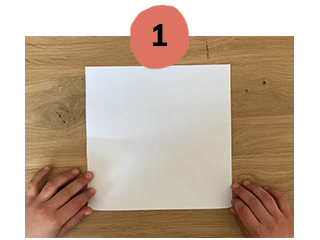 Prenez une feuille
de papier carrée ;
(type feuille d’imprimante)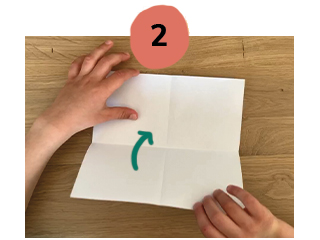 Pliez-la en 2 dans un sens
puis dans l’autre de façon
à obtenir un pli en croix ;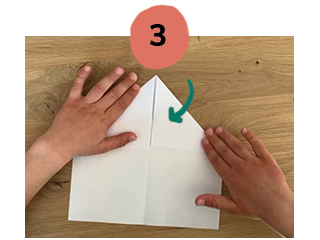 Rabattez le coin
en haut à droite vers le centre,
puis le coin en haut à gauche
de la même manière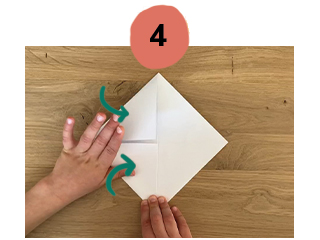 Retournez la feuille vers la table.
Repliez le coin en haut à gauche
vers le centre, puis le coin
en bas à gauche de la même manière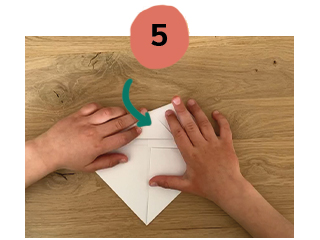 Retournez de nouveau la feuille
vers la table. Repliez ensuite
la partie haute vers le centre,
le long de la ligne horizontale ;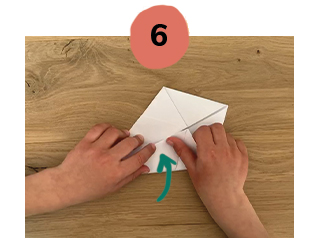 De la même manière,
repliez la partie basse ;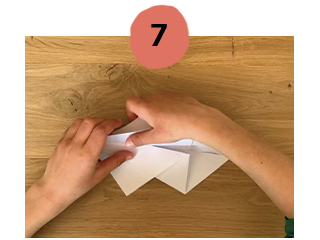 Dépliez les deux morceaux
du dessous (qui se trouvent
contre la table) ;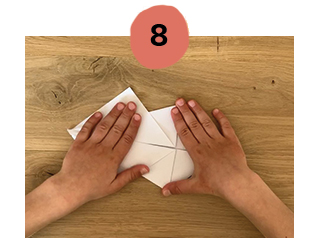 Puis aplatissez bien ;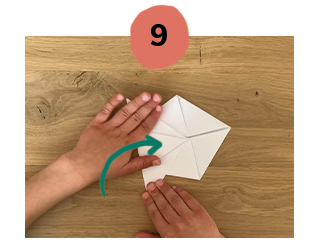 Repliez la pointe vers le centre
pour former la queue du poisson ;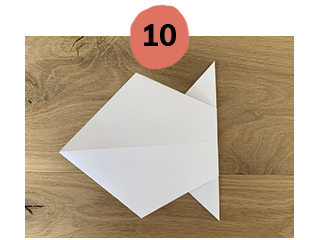 Enfin, retournez le poisson
côté face, il est prêt à être
décoré !UN POISSON D’AVRIL EN ORIGAMITradition oblige, BON ATELIER CREATIF !